1	ENERENT1.1	HOTMASTER MHC - Mobile Heizcontainer bis 2.500 kW1.1.1	HOTMASTER MHC bis 550 kW - Mobile Heizcontainer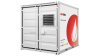 HOTMASTER MHC 550 - mobiler Heizcontainer mit einer Leistung bis 550 kWLieferung und Aufstellung eines mobilen Heizcontainers auf Mietbasis zur Erzeugung von Prozesswärme für Heizungswasser mit einer Temperatur von max. 90° / 70°C (regelbar).Anschluss der flexiblen Verbindungsleitungen (Vor- / Rücklauf) an das bestehende Versorgungsnetz, entsprechend den bauseitig gestellten Anschlussmöglichkeiten nach Vorgabe. Inbetriebnahme und technische Einweisung am Heizcontainer durch einen ENERENT-Techniker. Verbindungsleitungen in den erforderlichen Dimensionen und Längen.Aufbau und Demontage der Kaminanlage. Abholung des mobilen Heizcontainers nach Beendigung der Mietzeit sowie dessen Wartung und Endreinigung.Technische DatenTyp: HOTMASTER MHC 550 - mobiler Heizcontainer bis 550 kWAbmessungen (ohne Kamin) (L x B x H): ca. 2.991 x 2.438 x 2.591 mm Gewicht: ca. 4.500 kg (ohne Wasser / Heizöl)Stromanschluss: 400 V / CEE 16 AAufnahme / Leistung: 5,8 kW / 10 ALowNox Weishaupt Ölbrenner / GasbrennerUmwälzpumpe, drehzahlgeregeltMembran-DruckausdehnungsgefäßSicherheitsventil, 3 barEdelstahlkaminanlageFrostschutzsicherung (Elektrisches Heizgebläse)Verbindungsleitungen für Heizungsvor- / -rücklauf 3"Technische Änderungen vorbehalten.Folgende Positionen sind für den Heizbetrieb:Vermietung bis 550 kW Mietzeit / TagEUR __________ nettoElektrokabel 400 V – 16 A á 25 m / TagEUR __________ nettoMobiler Schalldämpfer MSD (optional) / TagEUR __________ nettoDigitale Fernüberwachung (optional) / TagEUR __________ nettoTechnische Grundpauschale / TagEUR __________ nettoHaftungsübernahme Wärme / TagEUR __________ nettoVerbindungsleitung 2 Stück VL / RL 3" (Storz - B / 89) à 10 m / TagEUR / Stück __________ nettoVerlängerung der Verbindungsleitungen / je Stück, à 10 m / TagEUR / Stück __________ nettoSicherungsschellen 3" für Verbindungsleitungen / je Stück / TagEUR / Stück __________ nettoBrennstoffmanagement (optional)Abrechnung nach Verbrauch je Liter zum ENERENT Tagespreis EUR __________ nettoMobile Tankanlage (optional) / TagEUR __________ nettoAntransport inklusive Kranleistung, Ablade Radius max. 5 m pauschalEUR __________ nettoAbtransport inklusive Kranleistung, Auflade Radius max. 5 m pauschalEUR __________ nettoAufbau / Inbetriebnahme / Einweisung am HeizcontainerEUR __________ nettoAbbau des HeizcontainersEUR __________ nettoBezugsquelleENERENT Austria GmbHIrrsberg 97 AT-5310 Mondsee - Sankt Lorenz Tel.: +43 2167 90990-10Email: anfrage@enerent.at www.enerent.atStk€€